PSGS-5508F Quick Installation Guide 2016, _________ Corporation. All rights reserved. All brand and product names are trademarks or registered trademarks of their respective companiesContentsChapter 1     Introduction	1Overview	1Front panel of the Switch	1Rear panel of the Switch	2Chapter 2      Installing The Switch	3Package Contents	4Mounting the Switch in a 19-inch Rack	4Mounting the Switch on Desk or Shelf	5Connecting the AC Power Cord	6Chapter 4      Troubleshooting	7Appendix A   Technical Specifications	8Hardware Specification	81000 MBPS Gigabit Ethernet Collision Domain	9Chapter 1     IntroductionOverviewPSGS-5508F is a 8 ports GbE Unmanaged PoE Switch. PSGS-5508F provide high-performance, IEEE-compliant network solutions. They include powerful management features that you can use to boost performance, and increase productivity.This guide describes hardware installation and basic troubleshooting for these managed switches. Front panel of the SwitchFigure 1 Front panel of the switch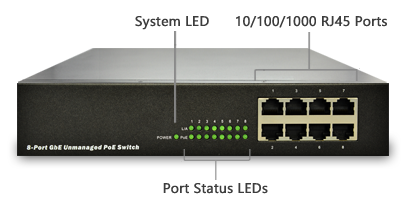 Table 1 Port Status LEDsTable 2 System Status LEDRear panel of the SwitchFigure 2 Rear panel of the switch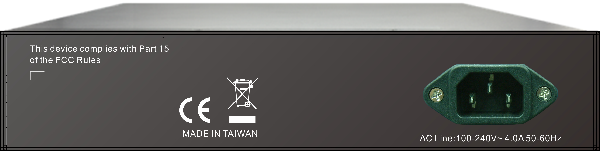 Chapter 2      Installing The SwitchPackage ContentsPSGS-5508F GbE  Unmanagement SwitchFour adhesive rubber feetMounting Accessory (for 19” Rack Shelf, Optional)Installation GuideAC Power cordMounting the Switch in a 19-inch RackStep1. Attach the mounting brackets to both sides of the chassis with screws. Figure 4 Attaching mounting brackets to the switchStep2. Place the switch on a rack shelf in the rack. Push the switch in until the oval holes in the brackets align with the mounting holes in the rack posts.Step3. Attach the mounting brackets to the rack posts with screws.Figure 5 Attaching mounting brackets to the rack postMounting the Switch on Desk or ShelfStep1. Verify that the workbench is sturdy and reliably grounded.Step2. The rubber feet are included in the accessory kit. Attach the four adhesive rubber feet to the bottom of the switch.Figure 6 Attaching the Rubber FeetConnecting the AC Power CordFigure 7 Connecting the AC power cord to the AC power receptacle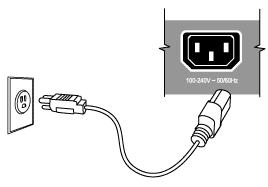 Step1. Connect one end of the AC power cord to the AC power receptacle on the switch.Step2. Connect the other end of the AC power cord to the AC power outlet.Step3. Examine the power LED. If it is ON, the power connection is correct.Chapter 3      TroubleshootingTroubleshooting ChartThe following table lists Issues, Causes, and Action to possible problems.Table 3 Troubleshooting ChartAppendix A   Technical SpecificationsHardware SpecificationTable 4 Hardware Specification1000 MBPS Gigabit Ethernet Collision DomainTable 5 Maximum 1000BASE-T Gigabit Ethernet Cable LengthTable 6 Maximum 1000BASE-SX Gigabit Fiber Cable LengthTable 7 Maximum 1000BASE-LX/LHX/XD/ZX Gigabit Fiber Cable LengthTable 8 Maximum 1000BASE-LX Single Fiber Gigabit Fiber Cable LengthLEDConditionStatusTP (Link/ACT)Green/BlinkLit Green when TP link goodBlinks when any traffic is presentSYSTEM LEDConditionstatusSystemGreen OFFLit when power is coming up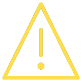 CAUTION: Circuit devices are sensitive to static electricity, which can damage their delicate electronics.  Dry weather conditions or walking across a carpeted floor may cause you to acquire a static electrical charge.To protect your device, always:Touch the metal chassis of your computer to ground the static electrical charge before you pick up the circuit device.Pick up the device by hold it on the left and right edges only.If you use outdoor device connected to switch with cable then you need to install a surge arrester in between outdoor device and switch.Figure 3 Add a surge arrester between outdoor device and switch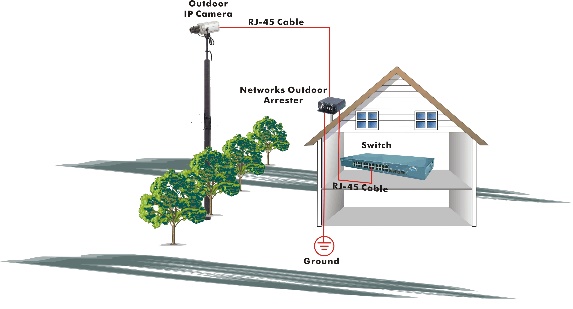 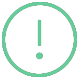 NOTE:  The switch is an indoor device; if it is to be used with outdoor devices such as outdoor IP camera or outdoor WiFi AP, then users must install a surge arrester to protect the switch 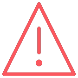 WARNING: Self-demolition on Product is strictly prohibited. Damage caused by self-demolition will be charged for repairing fees. Do not place the switch in outdoor environment.Before installation, please make sure the input power source meeting the product specificationBefore importing / exporting configuration file, please make sure the firmware version is always the same.IssuesCauseActionSYSTEM LED OffNo power is received.Check the power cord connections for the switch at the switch and the connected device.Make sure that all cables used are correct and comply with Ethernet specifications.Link LED OffPort connection is not working.Check the crimp on the connectors. Make sure that the plug is fully inserted and locked into the port at both the switch and the connecting device.Make sure that all cables used are correct and comply with Ethernet specifications.Check for a defective adapter card, cable, or port by testing it in an alternate environment where all products are functioning.Slow file transfer or there is performance degradation.Half- or full-duplex setting on the switch and the connected device are not the same.Make sure that the attached device is set to auto negotiate.Device is not recognized as part of the network.One or more devices are not properly connected, or cabling does not meet Ethernet guidelines.Verify that the cabling is correct. Be sure that all connectors are securely positioned in the required ports. Equipment might have been accidentally disconnected.Port ConfigurationPort Configuration10M/100M/1G RJ45 Port8100M/1G/2.5G RJ45 Port--100M/1G/10G RJ45 Port--100M/1G SFP Port--1G/2.5G SFP Port--1G/10G SFP+ Port--GbE RJ45/SFP Combo Port--Console Port--Total Ports8PoE FunctionPoE FunctionIEEE802.3at (PoE+ 30W)YIEEE802.3af (PoE 15.4W)YUPoE(60W)--PoE Port8Available PoE Power130WHW PerformanceHW PerformanceSwitching Bandwidth16GbpsForwarding Performance11.9MppsMAC Address8KJumbo Frames9216 BytesEnvironemental SpecificationEnvironemental SpecificationOperating Temperature0°C to 40°COperating Humidity10 to 90% RHStorage Temperature-20 to 70°CStorage Humidity10 to 90% RHMechanical SpecificationMechanical SpecificationDimensions (H) x (W) x (D) mm44 x 220 x 242Weight1.08 KgFAN Less--Power SourcePower SourceAC Input100V-240VDC Input--AC/DC Dual Input--Cable TypeMaximum Cable LengthConnectorCategory 5, 5e or 6 100-ohm UTP or STP100.m (328 ft)RJ-45Fiber SizeFiber BandwidthMaximum Cable LengthConnector62.5/125 micron multimode fiber160 MHz/km200 MHz/km220 m (722 ft)275 m (902 ft)LCLC50/125 micron multimode fiber400 MHz/km500 MHz/km500 m (1641 ft)550 m (1805 ft)LCLCFiber SizeFiber BandwidthMaximum Cable LengthConnector9/125 micron single-mode fiber 1310nmN/A10km (6.2 miles)LC9/125 micron single-mode fiber 1550nmN/A30km (18.64 miles)50km (31.06 miles)LCLCFiber SizeFiber BandwidthMaximum Cable LengthConnectorSingle-modeTX-1310nmRX-1550nmN/A20km (12.42miles)BIDILCSingle-modeTX-1550nmRX-1310nmN/A20km (12.42miles)BIDILC